Year 6 Science – Classifying Living Things – Autumn 1Year 6 Science – Classifying Living Things – Autumn 1Year 6 Science – Classifying Living Things – Autumn 1Year 6 Science – Classifying Living Things – Autumn 1What should I already know?What am I going to learn in this unit?Vocabulary I need to knowVocabulary I need to knowI am able to give an example focussed on a supporting scientific theory, e.g. how much easier it is to life a heavy object using a pulley.I can carry out research when investigating a scientific theory. I can use scientific instruments when appropriateI understand what gravity is and its impact on our lives. I know about the effect of air and water resistance. I know how levers, pulleys and gears allow a smaller force to have a greater effectI understand how living things are classified by similar characteristics. I can explain why living things are classified. I explain different characteristics of plants for classification.I can identify different microorganisms and what they do.I can create closed questions to use in a classification key. I can record information about living things in a classification key. I can identify animals that don’t fit the typical classification characteristics/groups.I can report my findings about the classification of different living things.Classify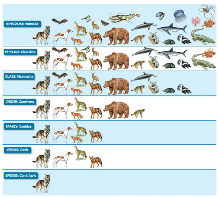 To sort into different groupsI am able to give an example focussed on a supporting scientific theory, e.g. how much easier it is to life a heavy object using a pulley.I can carry out research when investigating a scientific theory. I can use scientific instruments when appropriateI understand what gravity is and its impact on our lives. I know about the effect of air and water resistance. I know how levers, pulleys and gears allow a smaller force to have a greater effectI understand how living things are classified by similar characteristics. I can explain why living things are classified. I explain different characteristics of plants for classification.I can identify different microorganisms and what they do.I can create closed questions to use in a classification key. I can record information about living things in a classification key. I can identify animals that don’t fit the typical classification characteristics/groups.I can report my findings about the classification of different living things.Characteristics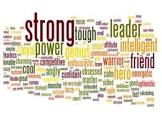 Special qualities or appearances that make an individual or groups of things different to others. I am able to give an example focussed on a supporting scientific theory, e.g. how much easier it is to life a heavy object using a pulley.I can carry out research when investigating a scientific theory. I can use scientific instruments when appropriateI understand what gravity is and its impact on our lives. I know about the effect of air and water resistance. I know how levers, pulleys and gears allow a smaller force to have a greater effectI understand how living things are classified by similar characteristics. I can explain why living things are classified. I explain different characteristics of plants for classification.I can identify different microorganisms and what they do.I can create closed questions to use in a classification key. I can record information about living things in a classification key. I can identify animals that don’t fit the typical classification characteristics/groups.I can report my findings about the classification of different living things.Taxonomist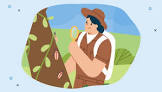 A scientist who classifies different living things into categories. I am able to give an example focussed on a supporting scientific theory, e.g. how much easier it is to life a heavy object using a pulley.I can carry out research when investigating a scientific theory. I can use scientific instruments when appropriateI understand what gravity is and its impact on our lives. I know about the effect of air and water resistance. I know how levers, pulleys and gears allow a smaller force to have a greater effectI understand how living things are classified by similar characteristics. I can explain why living things are classified. I explain different characteristics of plants for classification.I can identify different microorganisms and what they do.I can create closed questions to use in a classification key. I can record information about living things in a classification key. I can identify animals that don’t fit the typical classification characteristics/groups.I can report my findings about the classification of different living things.Key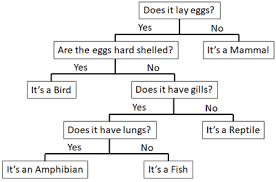 A series of questions about the characteristics of living things. I am able to give an example focussed on a supporting scientific theory, e.g. how much easier it is to life a heavy object using a pulley.I can carry out research when investigating a scientific theory. I can use scientific instruments when appropriateI understand what gravity is and its impact on our lives. I know about the effect of air and water resistance. I know how levers, pulleys and gears allow a smaller force to have a greater effectI understand how living things are classified by similar characteristics. I can explain why living things are classified. I explain different characteristics of plants for classification.I can identify different microorganisms and what they do.I can create closed questions to use in a classification key. I can record information about living things in a classification key. I can identify animals that don’t fit the typical classification characteristics/groups.I can report my findings about the classification of different living things.Species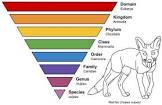 A group of animals that can reproduce to produce fertile offspring.I am able to give an example focussed on a supporting scientific theory, e.g. how much easier it is to life a heavy object using a pulley.I can carry out research when investigating a scientific theory. I can use scientific instruments when appropriateI understand what gravity is and its impact on our lives. I know about the effect of air and water resistance. I know how levers, pulleys and gears allow a smaller force to have a greater effectI understand how living things are classified by similar characteristics. I can explain why living things are classified. I explain different characteristics of plants for classification.I can identify different microorganisms and what they do.I can create closed questions to use in a classification key. I can record information about living things in a classification key. I can identify animals that don’t fit the typical classification characteristics/groups.I can report my findings about the classification of different living things.Microorganisms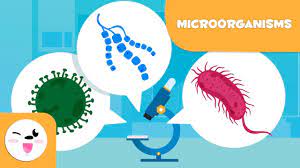 An organism that can only be seen using a microscope. 